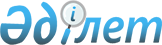 Хромтау ауданының әкімдігінің 2009 жылғы 10 ақпандағы N 48 "Халықтың нысаналы топтарын белгілеу және 2009 жылы оларды жұмыспен қамту мен әлеуметтік қорғауына жәрдемдесу жөніндегі қосымша шаралар туралы" қаулысына
өзгеріс пен толықтыру енгізу туралы
					
			Күшін жойған
			
			
		
					Ақтөбе облысы Хромтау аудандық әкімдігінің 2009 жылғы 5 мауысымдағы N 214 қаулысы. Ақтөбе облысының Хромтау аудандың әділет басқармасында 2009 жылдың 16 маусымда N 3-12-93 тіркелді. Күші жойылды - Ақтөбе облысы Хромтау ауданының әкімдігінің 2010 жылғы 10 ақпандағы N 26 қаулысымен

      Ескерту. Күші жойылды - Ақтөбе облысы Хромтау ауданының әкімдігінің 2010 жылғы 10 ақпандағы N 26 қаулысымен

      «Қазақстан Республикасындағы жергілікті мемелекеттік басқару және өзін-өзі басқару туралы» Қазақстан Республикасының 2001 жылғы 23 қаңтардағы Заңының 31-бабына, «Халықты жұмыспен қамту туралы» Қазақстан Республикасының 2001 жылғы 23 қаңтардағы Заңының 7-бабының 6-тармақшасына сәйкес, «Мемлекттік басшының 2009 жылғы 6 наурыздағы «Дағдарыстан жаңарту мен дамуға» атты Қазақстан халқына Жолдауын іске асыру жөніндегі шаралар туралы» Қазақстан Республикасы Үкіметінің 2009 жылғы 6 наурыздағы № 264 қаулысымен бекітілген «Мемлекет басшысының 2009 жылғы 6 наурыздағы «Дағдарыстан жаңару мен дамуға» атты Қазақстан халқына Жолдауын іске асыру жөніндегі Қазақстан Республикасы Үкіметінің 2009 жылға арналған іс-қимыл жоспарын (Жол картасы)» іске асыру мақсатында аудан әкімдігі ҚАУЛЫ ЕТЕДІ:



      1. «Халықтың нысаналы топтарын белгілеу және 2009 жылы оларды жұмыспен қамту мен әлеуметтік қорғауына жәрдемдесу жөніндегі қосымша шаралар туралы» Хромтау ауданы әкімдігінің 2009 жылғы 10 ақпандағы №48 қаулысына (нормативтік құқықтық актілерді мемлекеттік тіркеу тізілімінде № 3-12-87 тіркелген «Хромтау» газетінің 2009 жылғы 26 наурыздағы № 13 (8378) жарияланған) мынадай өзгеріс пен толықтыру енгізілсін:

      көрсетілген қаулыға қосымшада:

      реттік нөмері 5-жол алынып тасталсын;

      8-жолдағы:

      5-бағанындағы «35» деген сандар «30» деген сандармен ауыстырлсын;

      6-бағанындағы «94290» деген сандар «80820» деген сандармен ауыстырлсын;

      7-бағанындағы «47175» деген сандар «40410» деген сандармен ауыстырлсын;

      8-бағанындағы «47175» деген сандар «40410» деген сандармен ауыстырлсын.

      3-тармақ мына мазмұндағы үшінші және төртінші абзацтармен толықтырылсын:

      «әлеуметтік жұмыс орындарын ұсынушы немесе ашушы кәсіпорындар мен ұйымдардың тізбесі 1 және 2-қосымшада бекітілсін;

      әлеуметтік жұмыс орнына жіберілген жұмысшыларға орташа жалақысы 30 мың теңге мөлшерінде төленіп, оның 15 мың теңгесі жергілікті бюджеттен, 15 мың теңгесі жұмысты ұсынушыдан қаржыландырылсын». 



      2. Осы қаулының орындалуын бақылау аудан әкімінің орынбасары С.Ельдесовке жүктелсін.



      3. Осы қаулы алғаш ресми жарияланғаннан кейiн күнтiзбелiк 10 (он) күн өткен соң қолданысқа енгiзiледi.      Аудан әкімі       Ж.Оралмағамбетов

2009 жылғы «5» маусымдағы

№ 214 Хромтау ауданы әкімдігінің

қаулысына 1 қосымша Әлеуметтік жұмыс орындарын ұсынушы кәсіпорындар мен ұйымдардың тізбесі

2009 жылғы «5» маусымдағы

№ 214 Хромтау ауданы әкімдігінің

қаулысына 2 қосымша Әлеуметтік жұмыс орындарын ұсынушы немесе ашушы кәсіпорындар мен ұйымдардың тізбесі
					© 2012. Қазақстан Республикасы Әділет министрлігінің «Қазақстан Республикасының Заңнама және құқықтық ақпарат институты» ШЖҚ РМК
				Р/нР/нР/нР/нР/нР/нР/нР/нМекеменін атыМекеменін атыМекеменін атыМекеменін атыМекеменін атыМекеменін атыМекеменін атыЖұмыс түрлеріЖұмыс түрлеріЖұмыс түрлеріЖұмыс түрлеріЖұмыс түрлеріЖұмыс түрлеріЖұмыс көлеміЖұмыс көлеміЖұмыс көлеміЖұмыс көлеміЖұмыс көлеміЖұмыс орны саныЖұмыс орны саныЖұмыс орны саныЖұмыс орны саныТөлем мөлшеріТөлем мөлшеріТөлем мөлшеріАудандық бюджетАудандық бюджетЖұмыс берушітөлейді1.«Аида» ПИК«Көркейту» жобасы. Аулаларды, гүлзарларды, парктерді және елді мекендерді көркейту, екпе ағаштарды отырғызу және күту, гүлзарларды отырғызу, парктерді бөлу.Балаларға арналған ойын және спорт алаңдарын ұйымдастыру13 үй26000 шаршы метр513470673567352.«Алена» ПИК«Көркейту» жобасы. Аулаларды, гүлзарларды, парктерді және елді мекендерді көркейту, екпе ағаштарды отырғызу және күту, гүлзарларды отырғызу, парктерді бөлу.Балаларға арналған ойын және спорт алаңдарын ұйымдастыру7 үй35000 шаршы метр513470673567353.«Барс» ПИК «Көркейту» жобасы. Аулаларды, гүлзарларды, парктерді және елді мекендерді көркейту, екпе ағаштарды отырғызу және күту, гүлзарларды отырғызу, парктерді бөлу.Балаларға арналған ойын және спорт алаңдарын ұйымдастыру4 үй27000 шаршы метр513470673567344.«Данияр» ПИК«Көркейту» жобасы. Аулаларды, гүлзарларды, парктерді және елді мекендерді көркейту, екпе ағаштарды отырғызу және күту, гүлзарларды отырғызу, парктерді бөлу.Балаларға арналған ойын және спорт алаңдарын ұйымдастыру3 үй27002 шаршы метр51347073567345.«Қызметші» ПИК«Көркейту» жобасы. Аулаларды, гүлзарларды, парктерді және елді мекендерді көркейту, екпе ағаштарды отырғызу және күту, гүлзарларды отырғызу, парктерді бөлу.Балаларға арналған ойын және спорт алаңдарын ұйымдастыру27 үй22000 шаршы метр513470673567346.«Медет» ПИК «Көркейту» жобасы. Аулаларды, гүлзарларды, парктерді және елді мекендерді көркейту, екпе ағаштарды отырғызу және күту, гүлзарларды отырғызу, парктерді бөлу.Балаларға арналған ойын және спорт алаңдарын ұйымдастыру7 үй28000 шаршы метр51347067356734Барлығы:30808204041040410Р/нР/нР/нР/нР/нР/нР/нМекеменін атыМекеменін атыМекеменін атыМекеменін атыМекеменін атыМекеменін атыЖұмыс түрлеріЖұмыс түрлеріЖұмыс түрлеріЖұмыс түрлеріЖұмыс түрлеріЖұмыс орны саныЖұмыс орны саныЖұмыс орны саныЖұмыс орны саныТөлем мөлшеріТөлем мөлшеріТөлем мөлшеріЖергілікті

бюджетЖергілікті

бюджетЖұмыс беруші

төлейді12345671.Хромтау аудандық Орталық аурухана«Көркейту» жобасы. Аулаларды, гүлзарларды, елді мекендерді көркейту. Екпе ағаштарды отырғызу және күту, ағаштарды кесу, гүлзарларды отырғызу, парктерді бөлу. «Басқа жұмыстар» жобасы.43000015000150002.«Шалқар» шаруашылық қожалығы«Көркейту» жобасы. Аулаларды, гүлзарларды, елді мекендерді көркейту. Екпе ағаштарды отырғызу және күту, ағаштарды кесу, гүлзарларды отырғызу, парктерді бөлу. «Басқа жұмыстар» жобасы.23000015000150003.«Нурлан» шаруашылық қожалығы«Көркейту» жобасы. Аулаларды, гүлзарларды, елді мекендерді көркейту. Екпе ағаштарды отырғызу және күту, ағаштарды кесу, гүлзарларды отырғызу, парктерді бөлу. «Басқа жұмыстар» жобасы. 53000015000150004.«Азамат» шаруашылық қожалығы «Көркейту» жобасы. Аулаларды, гүлзарларды, елді мекендерді көркейту. Екпе ағаштарды отырғызу және күту, ағаштарды кесу, гүлзарларды отырғызу, парктерді бөлу. «Басқа жұмыстар» жобасы. 33000015000150005.«Абай» шаруашылық қожалығы«Көркейту» жобасы. Аулаларды, гүлзарларды, елді мекендерді көркейту. Екпе ағаштарды отырғызу және күту, ағаштарды кесу, гүлзарларды отырғызу, парктерді бөлу. «Басқа жұмыстар» жобасы. 23000015000150006.«Тимур» шаруашылық қожалығы«Көркейту» жобасы. Аулаларды, гүлзарларды, елді мекендерді көркейту. Екпе ағаштарды отырғызу және күту, ағаштарды кесу, гүлзарларды отырғызу, парктерді бөлу. «Басқа жұмыстар» жобасы. 23000015000150007.«Аслан» шаруашылық қожалығы«Көркейту» жобасы. Аулаларды, гүлзарларды, елді мекендерді көркейту. Екпе ағаштарды отырғызу және күту, ағаштарды кесу, гүлзарларды отырғызу, парктерді бөлу. «Басқа жұмыстар» жобасы. 43000015000150008.«Бөкейхан» шаруашылық қожалығы«Көркейту» жобасы. Аулаларды, гүлзарларды, елді мекендерді көркейту. Екпе ағаштарды отырғызу және күту, ағаштарды кесу, гүлзарларды отырғызу, парктерді бөлу. «Басқа жұмыстар» жобасы. 53000015000150009.«Мақсат» шаруашылық қожалығы«Көркейту» жобасы. Аулаларды, гүлзарларды, елді мекендерді көркейту. Екпе ағаштарды отырғызу және күту, ағаштарды кесу, гүлзарларды отырғызу, парктерді бөлу. «Басқа жұмыстар» жобасы.630000150001500010.«Ұшқын» шаруашылық қожалығы«Көркейту» жобасы. Аулаларды, гүлзарларды, елді мекендерді көркейту. Екпе ағаштарды отырғызу және күту, ағаштарды кесу, гүлзарларды отырғызу, парктерді бөлу. «Басқа жұмыстар» жобасы630000150001500011.«Алтынай» шаруашылық қожалығы«Көркейту» жобасы. Аулаларды, гүлзарларды, елді мекендерді көркейту. Екпе ағаштарды отырғызу және күту, ағаштарды кесу, гүлзарларды отырғызу, парктерді бөлу. «Басқа жұмыстар» жобасы530000150001500012.«Дәулет» шаруашылық қожалығы«Көркейту» жобасы. Аулаларды, гүлзарларды, елді мекендерді көркейту. Екпе ағаштарды отырғызу және күту, ағаштарды кесу, гүлзарларды отырғызу, парктерді бөлу. «Басқа жұмыстар» жобасы430000150001500013.«Нұр» шаруашылық қожалығы«Көркейту» жобасы. Аулаларды, гүлзарларды, елді мекендерді көркейту. Екпе ағаштарды отырғызу және күту, ағаштарды кесу, гүлзарларды отырғызу, парктерді бөлу. «Басқа жұмыстар» жобасы230000150001500014.«Игілік» шаруашылық қожалығы«Көркейту» жобасы. Аулаларды, гүлзарларды, елді мекендерді көркейту. Екпе ағаштарды отырғызу және күту, ағаштарды кесу, гүлзарларды отырғызу, парктерді бөлу. «Басқа жұмыстар» жобасы630000150001500015.«Жомарт» шаруашылық қожалығы«Көркейту» жобасы. Аулаларды, гүлзарларды, елді мекендерді көркейту. Екпе ағаштарды отырғызу және күту, ағаштарды кесу, гүлзарларды отырғызу, парктерді бөлу. «Басқа жұмыстар» жобасы330 00015 00015 00016.«Алтын Дән и К»  жауапкершілігі шектеулі серіктестігі«Көркейту» жобасы. Аулаларды, гүлзарларды, елді мекендерді көркейту. Екпе ағаштарды отырғызу және күту, ағаштарды кесу, гүлзарларды отырғызу, парктерді бөлу. «Басқа жұмыстар» жобасы.13 30 00015 00015 00017.«Елим Табантал»жауапкершілігі шектеулі серіктестігі«Көркейту» жобасы. Аулаларды, гүлзарларды, елді мекендерді көркейту. Екпе ағаштарды отырғызу және күту, ағаштарды кесу, гүлзарларды отырғызу, парктерді бөлу. «Басқа жұмыстар» жобасы.1130 00015 00015 00018.«Хромтау қаласы әкімінің аппараты» ММ жанында шаруашылық жүргізу құқығындағы «Хромтау Тазалық»  коммуналдық мемлекеттік  кәсіпоры«Көркейту» жобасы. Аулаларды, гүлзарларды, елді мекендерді көркейту. Екпе ағаштарды отырғызу және күту, ағаштарды кесу, гүлзарларды отырғызу, парктерді бөлу. «Басқа жұмыстар» жобасы. 3730 00015 00015 000Барлығы:120360000018000001800000